8:50 – 9:00 9:00 – 9:409:40 – 10:1510:15 – 11;0011:00 – 11:1511:15 – 12:0012:00 – 1:151:15 – 1:301:30 – 2:101:30 – 2:102:00 – 2:502:00 – 2:502:00 – 2:502:50 – 3:103:15MondayWake and ShakePhonicsHandwritingLiteracy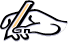 Maths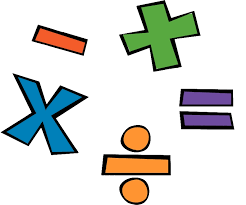 BreakGuided Reading/Reading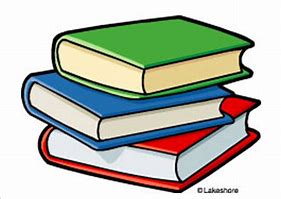 LunchAfternoon activitiesArt with KG & SS (PPA)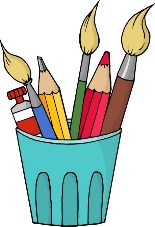 Art with KG & SS (PPA)Art with KG & SS (PPA)Art with KG & SS (PPA)Art with KG & SS (PPA)Collective Worship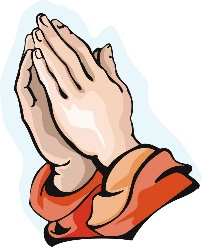 Home TimeTuesdayWake and ShakePhonicsHandwritingLiteracyMathsBreakGuided Reading/ReadingLunchAfternoon activitiesScience 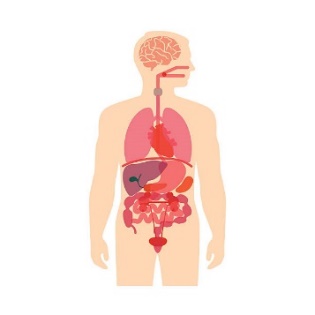 Science Science PSHE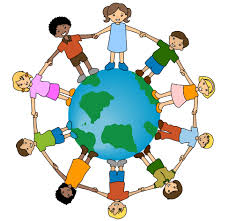 Collective Worship 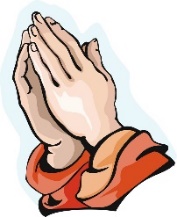 Collective Worship Home TimeWednesdayWake and ShakePhonicsHandwritingLiteracyMathsBreakGuided Reading/ReadingLunchAfternoon activitiesCW in ChurchCW in ChurchPE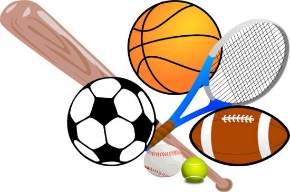 PEPEPEHome TimeThursdayWake and ShakePhonicsHandwritingLiteracyMathsBreakGuided Reading/ReadingLunchAfternoon activitiesMusic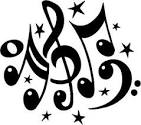 RE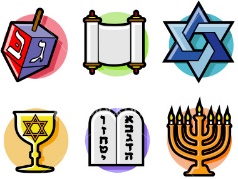 RERERECollective WorshipHome TimeFridayWake and ShakeForest School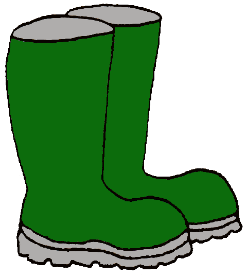 Forest SchoolForest SchoolBreakSpellingsHomeworkLunchAfternoon activitiesIndependent Learning based around Topic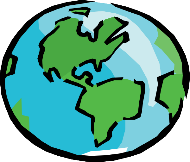 Independent Learning based around TopicIndependent Learning based around TopicIndependent Learning based around TopicIndependent Learning based around TopicAchievers Assembly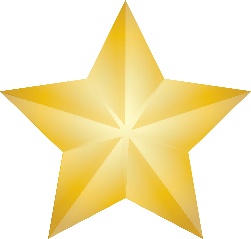 Home Time